Об утверждении Порядка формирования перечня налоговых расходов города Канска и Порядка проведения оценки налоговых расходов города КанскаВ соответствии со статьей 174.3 Бюджетного кодекса Российской Федерации, постановлением Правительства Российской Федерации от 22.06.2019 № 796 «Об общих требованиях к оценке налоговых расходов субъектов Российской Федерации и муниципальных образований» руководствуясь статьями 30, 35 Устава города Канска, ПОСТАНОВЛЯЮ:Утвердить Порядок формирования перечня налоговых расходов города Канска согласно приложению № 1.Утвердить Порядок  проведения оценки налоговых расходов города Канска согласно приложению № 2 .3. Признать утратившим силу постановление администрации города Канска от 08.06.2018 № 529 «Об утверждении Порядка оценки эффективности предоставленных (планируемых к предоставлению) налоговых льгот и Методики оценки эффективности предоставленных (планируемых к предоставлению) налоговых льгот».4. Опубликовать настоящее постановление в газете «Канский вестник» и разместить на официальном сайте администрации города Канска в сети Интернет.5. Контроль за исполнением настоящего постановления возложить на заместителя главы города по экономике и финансам Н.В. Кадач.6. Постановление вступает в силу со дня опубликования, но не ранее  01 января 2020 года.Глава города Канска						                           А.М. БересневПорядок формирования перечня налоговых расходов города КанскаПорядок формирования перечня налоговых расходов города Канска (далее – Порядок) определяет процедуру формирования перечня налоговых расходов города Канска (далее соответственно – налоговые расходы, Перечень) и правила формирования информации о нормативных, целевых и фискальных характеристиках налоговых расходов в соответствии с постановлением Правительства Российской Федерации от 22.06.2019 № 796 «Об общих требованиях к оценке налоговых расходов субъектов Российской Федерации и муниципальных образований» (далее – Общие требования).Основные понятия, используемые в Порядке, применяются в значениях, установленных Общими требованиями.Органом, ответственным за формирование Перечня, является Финансовое управление администрации города Канска (далее – уполномоченный орган).Перечень формируется в соответствии с целями социально-экономической политики города Канска, не относящимися к муниципальным программам города Канска.Налоговые расходы, которые соответствуют нескольким целям социально-экономического развития города, относятся к нераспределенным налоговым расходам.В целях формирования Перечня уполномоченный орган в срок 
до 1 октября текущего года с учетом данных о фискальных характеристиках налоговых расходов, представленных Межрайонной ИФНС России № 8 по Красноярскому краю в соответствии с пунктом 5 Общих требований, формирует Перечень налоговых расходов, включая нормативные и фискальные характеристики.Принятие решений (внесение изменений в решения) города Канска о введении или отмене налогов, освобождении от их уплаты, внесение изменений в нормативно правовые акты регулирующие вопросы социально-экономической политики города Канска, не относящиеся к муниципальным программам города Канска, являются основанием для внесения изменений в Перечень.Состав показателей перечня налоговых расходов города КанскаРеквизиты решения Канского городского Совета депутатов с указанием структурной единицы, в соответствии с которым предусматривается налоговая льгота.Наименование налога, по которому предусматривается налоговая льгота.Наименование налоговой льготы.Вид налоговой льготы.Целевая категория налогового расхода.Цели предоставления налоговой льготы.Целевая категория плательщиков, которым предусматривается налоговая льгота.Условия предоставления налоговой льготы.Размер налоговой ставки, в пределах которой предоставляется налоговая льгота.Период действия налоговой льготы.Дата прекращения действия налоговой льготы.  Сумма налоговой льготы за два года предшествующих отчетному году, текущий финансовый год и плановый период.Порядок проведения оценки налоговых расходов города Канска1. Общие положения1.1. Порядок проведения оценки налоговых расходов города Канска (далее – Порядок) определяет порядок проведения оценки налоговых расходов города Канска (далее – налоговые расходы), методику проведения оценки эффективности налоговых расходов, а также порядок обобщения результатов оценки эффективности налоговых расходов в соответствии с постановлением Правительства Российской Федерации от 22.06.2019 № 796 «Об общих требованиях к оценке налоговых расходов субъектов Российской Федерации муниципальных образований» (далее – Общие требования).1.2. Основные понятия, используемые в Порядке, применяются 
в значениях, установленных Общими требованиями.2. Порядок проведения оценки налоговых расходов2.1. В целях проведения оценки эффективности налоговых расходов уполномоченный орган: 1) в срок до 1 октября текущего года на основании отчета № 5- МН «О налоговой базе и структуре начислений по местным налогам»,  представленного Межрайонной ИФНС России № 8 по Красноярскому краю анализирует:а) сведения о количестве плательщиков, воспользовавшихся налоговыми льготами, освобождениями, иными преференциями (далее – налоговые льготы), 
и суммах выпадающих доходов бюджета города Канска  по налоговым расходам за год, предшествующий отчетному году;б) сведения об оценке сумм выпадающих доходов бюджета города Канска  по налоговым расходам за отчетный год;в) оценку совокупного бюджетного эффекта (самоокупаемости) 
за год, предшествующий отчетному году, в отношении стимулирующих налоговых расходов, рассчитанную в соответствии с пунктом 3.8. Порядка;2)  проводит оценку эффективности налоговых расходов в соответствии с методикой, указанной в разделе 3 настоящего Порядка, и направляет в Администрацию города Канска результаты оценки по макету согласно приложению к Порядку.2.2. Органы местного самоуправления города Канска ежегодно в срок до 01 августа текущего года направляют в уполномоченный орган документы, содержащие информацию, необходимую для осуществления оценки эффективности налоговых расходов:- пояснительную записку с обоснованием целесообразности сохранения, изменения условий или отмены предоставленных налоговых льгот;- описание эффективных последствий, которые достигаются в результате предоставления налоговой льготы;- показатели Перечня налоговых расходов города Канска указанных в приложении № 1 к постановлению администрации города Канска (в разрезе каждого учреждения).2.3. По итогам оценки результативности формируется заключение:о значимости вклада налоговых расходов в достижение соответствующих показателей (индикаторов);о наличии (отсутствии) более результативных (менее затратных) альтернативных механизмов достижения поставленных целей и задач.По результатам оценки эффективности соответствующих налоговых расходов уполномоченный орган формулирует общий вывод о степени их эффективности и рекомендации о целесообразности их дальнейшего осуществления.2.4. Результаты рассмотрения оценки налоговых расходов учитываются при формировании основных направлений бюджетной и налоговой политики города Канска.3. Методика проведения оценки эффективности налоговых расходов3.1. Методика проведения оценки эффективности налоговых расходов устанавливает последовательность проведения этапов оценки эффективности налоговых расходов в соответствии с Общими требованиями.Оценка эффективности налоговых расходов включает оценку целесообразности налоговых расходов и оценку результативности налоговых расходов.3.2. Оценка целесообразности налогового расхода осуществляется 
в соответствии с критериями целесообразности налогового расхода.Критериями целесообразности налогового расхода являются:а) соответствие налогового расхода целям социально-экономической политики города Канска, не относящимся к муниципальным программам города Канска;б) востребованность плательщиками предоставленных налоговых льгот, которая характеризуется соотношением численности плательщиков, воспользовавшихся правом на налоговые льготы, и общей численности плательщиков, за 5-летний период.3.3. Оценка результативности налогового расхода осуществляется 
в соответствии с критериями результативности налогового расхода.Критериями результативности налогового расхода являются:а) показатели (индикаторы) достижения целей социально-экономической политики города Канска, не относящихся к муниципальным программам города Канска, либо иные показатели (индикаторы), на значение которых оказывает влияние налоговый расход.Оценке подлежит вклад предусмотренных для плательщиков налоговой льготы в изменение значения показателей (индикаторов) достижения целей социально-экономической политики города Канска, не относящихся 
к муниципальным программам города Канска, который рассчитывается как разница между значением указанного показателя с учетом налоговой льготы и значением указанного показателя без учета налоговой льготы;б) показатель оценки совокупного бюджетного эффекта (самоокупаемости) стимулирующих налоговых расходов.3.4. Оценка результативности налогового расхода включает оценку бюджетной эффективности налогового расхода.В целях оценки бюджетной эффективности налогового расхода осуществляется сравнительный анализ результативности предоставления налоговой льготы и результативности применения альтернативных механизмов достижения целей социально-экономической политики города Канска, не относящихся к муниципальным программам города Канска, а также оценка совокупного бюджетного эффекта (самоокупаемости) стимулирующих налоговых расходов (далее – сравнительный анализ).3.5. Сравнительный анализ включает:а) определение одного из альтернативных механизмов достижения целей социально-экономической политики города Канска, не относящихся 
к муниципальным программам города Канска, указанных в пункте 3.6 Порядка;б) сравнение объемов расходов  бюджета города Канска в случае применения альтернативных механизмов достижения целей социально-экономической политики города Канска, не относящихся к муниципальным программам города Канска, и объемов предоставленных налоговых льгот, в целях которого осуществляется расчет прироста показателя (индикатора) достижения целей социально-экономической политики города Канска, не относящихся к муниципальным программам города Канска, на 1 рубль налогового расхода и на 1 рубль расходов бюджета города Канска для достижения того же показателя (индикатора) в случае применения альтернативных механизмов.3.6. Альтернативными механизмами достижения целей социально-экономической политики города Канска, не относящихся к муниципальным  программам города Канска, являются:а) субсидии или иные формы непосредственной финансовой поддержки плательщиков, имеющих право на налоговые льготы, за счет средств бюджета города Канска;б) предоставление муниципальных гарантий по обязательствам плательщиков, имеющих право на налоговые льготы;в) совершенствование нормативного регулирования и (или) порядка осуществления контрольно-надзорных функций в сфере деятельности плательщиков, имеющих право на налоговые льготы.3.7.  Оценка совокупного бюджетного эффекта (самоокупаемости) стимулирующих налоговых расходов определяется отдельно по каждому налоговому расходу. В случае если для отдельных категорий плательщиков, имеющих право на льготы, предоставлены льготы по нескольким видам налогов, оценка совокупного бюджетного эффекта (самоокупаемости) налоговых расходов определяется в целом в отношении соответствующей категории плательщиков, имеющих льготы.3.8. Оценка совокупного бюджетного эффекта (самоокупаемости) стимулирующих налоговых расходов определяется в отношении налоговых расходов города Канска, перечень которых формируется уполномоченным органом, за период с начала действия для плательщиков соответствующих льгот или за 5 отчетных лет, а в случае, если указанные льготы действуют более 6 лет, - на дату проведения оценки эффективности налоговых расходов (E) по следующей формуле:E=где:i - порядковый номер года, имеющий значение от 1 до 5; - количество плательщиков, воспользовавшихся льготой в i-м году;j - порядковый номер плательщика, имеющий значение от 1 до m; - объем налогов, сборов и платежей, задекларированных для уплаты в бюджет города Канска j-м плательщиком в i-м году. - базовый объем налогов, сборов, задекларированных для уплаты в бюджет города Канска j-м плательщиком в базовом году; - номинальный темп прироста доходов бюджета города Канска в i-м году по отношению к базовому году.Номинальный темп прироста доходов бюджета города Канска от уплаты налогов, сборов и платежей в бюджет города Канска в текущем году, очередном году и плановом периоде определяется исходя из реального темпа роста валового внутреннего продукта согласно прогноза социально-экономического развития города Канска на очередной финансовый год и плановый период, заложенному в основу решения о бюджете на очередной финансовый год и плановый период, а также целевого уровня инфляции, определяемого Центральным банком Российской Федерации на среднесрочную перспективу.Номинальный темп прироста доходов бюджета города Канска от уплаты налогов, сборов, платежей определяется уполномоченным органом;r - расчетная стоимость среднесрочных рыночных заимствований города Канска, принимаемая на уровне 7,5 процента.3.9. Базовый объем налогов, сборов и платежей, задекларированных в бюджет города Канска j-м плательщиком в базовом году (B0j) рассчитывается по формуле: = + ,где:- объем налогов, сборов, платежей, задекларированных для уплаты в бюджет города Канска j-м плательщиком в базовом году; - объем льгот, предоставленных j-му плательщику в базовом году.Под базовым годом в настоящем Порядке понимается год, предшествующий году начала получения j-м плательщиком льготы, либо 6-й год, предшествующий отчетному году, если льготы предоставляются плательщику более 6 лет.Макет результатов оценки эффективности налогового расхода города КанскаРезультаты оценки эффективности налогового расхода города Канска за _____ год1. Общие характеристики налогового расхода.1.1. Наименование налоговой льготы, освобождения, иных преференций (далее – налоговая льгота).1.2. Наименование налога, по которому предусматривается налоговая льгота.1.3. Вид налоговой льготы.1.4. Реквизиты решения Канского городского Совета депутатов с указанием структурной единицы, в соответствии с которым предусматривается налоговая льгота.1.5. Наименование уполномоченного органа.2. Целевые характеристики налогового расхода.2.1. Целевая категория налогового расхода.2.2. Цели предоставления налоговой льготы.2.3. Наименование и реквизиты правового акта Администрации города Канска, определяющего цели социально-экономической политики города Канска, для достижения которых предоставлена налоговая льгота.2.4. Наименование показателей (индикаторов) достижения целей социально-экономической политики города Канска, не относящихся 
к муниципальным программам города Канска, либо иных показателей (индикаторов), на значение которых оказывает влияние налоговый расход, 
с указанием источника информации об установленных значениях указанных показателей (индикаторов).2.5. Критерии целесообразности налогового расхода.2.6. Критерии результативности налогового расхода.3. Фискальные характеристики налогового расхода.3.1. Количество плательщиков, воспользовавшихся льготами.3.2. Суммы выпадающих доходов бюджета города Канска по налоговому расходу.3.3. Оценка совокупного бюджетного эффекта (самоокупаемости) 
в отношении стимулирующих налоговых расходов.4. Результаты оценки эффективности налогового расхода.4.1. Результаты оценки целесообразности налогового расхода.4.2. Результаты оценки результативности налогового расхода.4.2.1. Результаты оценки бюджетной эффективности налогового расхода.4.2.2. Результаты оценки совокупного бюджетного эффекта (самоокупаемости).5. Выводы по результатам оценки эффективности налогового расхода.5.1. Достижение целевых характеристик налогового расхода.5.2. Вклад налогового расхода в достижение целей соответствующего направления политики города Канска.5.3. Наличие или отсутствие более результативных (менее затратных) для бюджета города Канска альтернативных механизмов достижения целей соответствующего направления политики города Канска.5.4. Необходимость сохранения (уточнения, отмены) налоговой льготы иной преференции.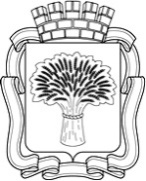 Российская ФедерацияАдминистрация города Канска
Красноярского краяПОСТАНОВЛЕНИЕРоссийская ФедерацияАдминистрация города Канска
Красноярского краяПОСТАНОВЛЕНИЕРоссийская ФедерацияАдминистрация города Канска
Красноярского краяПОСТАНОВЛЕНИЕРоссийская ФедерацияАдминистрация города Канска
Красноярского краяПОСТАНОВЛЕНИЕ11.12.2019 г.№1197Приложение № 1к постановлениюадминистрации города Канскаот 11.12.2019 г. № 1197Приложение № 2к постановлениюадминистрации города Канскаот 11.12.2019 г. № 1197Приложение  к Порядку проведения оценки налоговых расходов города Канска__________________________                (должность)Исполнитель ___________________                                  (ФИО, тел.)__________________________   ___________________                 (подпись)                                   (ФИО)__________________________                     (дата)